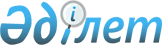 О внесении изменения в решение Айтекебийского районного маслихата от 14 сентября 2020 года № 470 "Об определении специализированных мест для организации и проведения мирных собраний, порядка использования специализированных мест для организации и проведения мирных собраний, норм их предельной заполняемости, а также требований к материально-техническому и организационному обеспечению специализированных мест для организации и проведения мирных собраний, границ прилегающих территорий, в которых запрещено проведение пикетирования в Айтекебийском районе"Решение Айтекебийского районного маслихата Актюбинской области от 9 февраля 2024 года № 173. Зарегистрировано Департаментом юстиции Актюбинской области 14 февраля 2024 года № 8507
      Айтекебийский районный маслихат РЕШИЛ:
      1. Внести в решение Айтекебийского районного маслихата "Об определении специализированных мест для организации и проведения мирных собраний, порядка использования специализированных мест для организации и проведения мирных собраний, норм их предельной заполняемости, а также требований к материально-техническому и организационному обеспечению специализированных мест для организации и проведения мирных собраний, границ прилегающих территорий, в которых запрещено проведение пикетирования в Айтекебийском районе" от 14 сентября 2020 года № 470 (зарегистрированное в Реестре государственной регистрации нормативных правовых актов за № 7458) следующее изменение:
      приложение 2 указанного решения изложить в новой редакции согласно приложению к настоящему решению.
      2. Настоящее решение вводится в действие по истечении десяти календарных дней после дня его первого официального опубликования. Границы прилегающих территорий, в которых запрещено проведение пикетирования в Айтекебийском районе
      Определить следующие границы прилегающих территорий, в которых запрещено проведение пикетирования:
      1) в местах массовых захоронений – 800 метров;
      2) на объектах железнодорожного, воздушного и автомобильного транспорта и прилегающих к ним территориях – 800 метров;
      3) на территориях, прилегающих к организациям, обеспечивающим обороноспособность, безопасность государства и жизнедеятельность населения – 800 метров;
      4) на территориях, прилегающих к опасным производственным объектам и иным объектам, эксплуатация которых требует соблюдения специальных правил техники безопасности - 800 метров;
      5) на магистральных железнодорожных сетях, магистральных трубопроводах, национальной электрической сети, магистральных линиях связи и прилегающих к ним территориях – 800 метров.
					© 2012. РГП на ПХВ «Институт законодательства и правовой информации Республики Казахстан» Министерства юстиции Республики Казахстан
				
      Председатель Айтекебийского районного маслихата 

Б. Сейлханов
Приложение к решению 
Айтекебийского районного 
маслихата от 9 февраля 2024 
года № 173Приложение 2 к решению 
Айтекебийского районного 
маслихата от 14 сентября 2020 
года № 470